Квітень 2013Адміністрація дошкільного закладу висловлює подяку батькам за допомогу :-  придбання господарчих товарів, інструментів  та будівельних матеріалів -  миючі засоби, штори в групу №2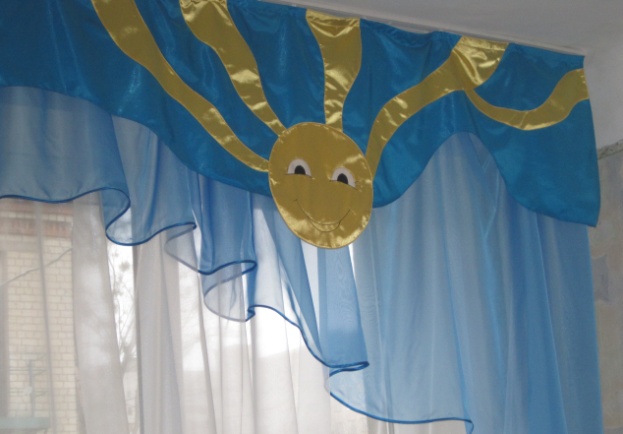 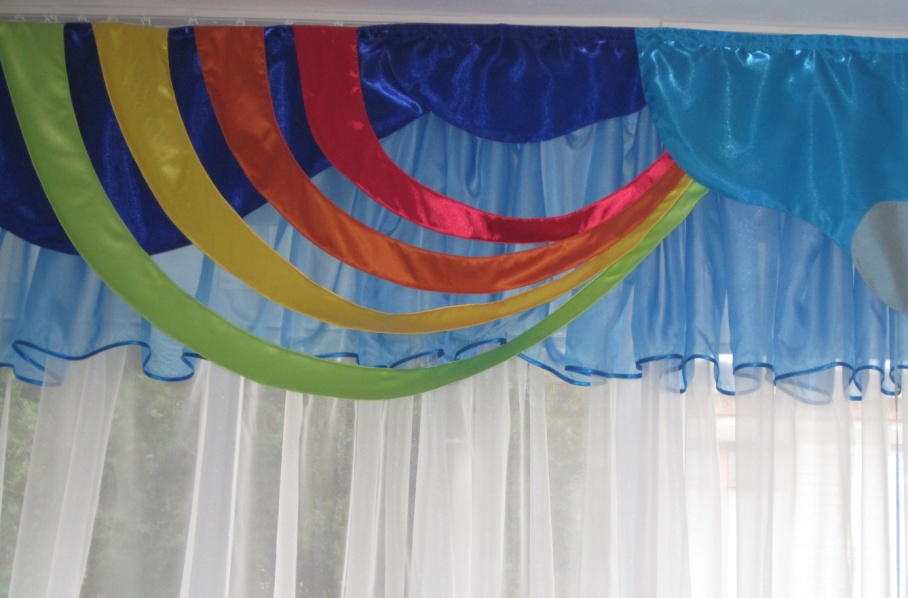 канцелярські товари та книжки: папі, файли, папки канцелярські, Журнал проведення консультацій в ДНЗ.- інше: благоустрій території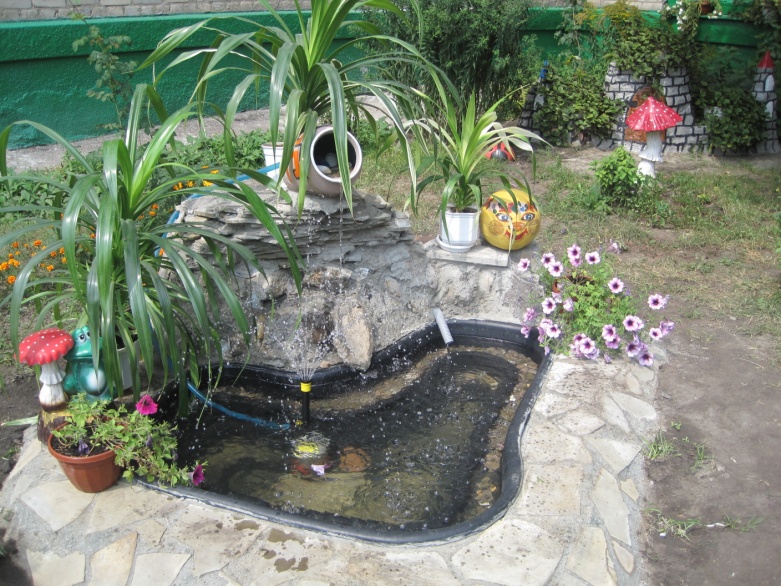 - послуги: охорона, заправка картриджів, брошурування.- Щотижня здійснюється замовлення води гарантованої якості "Роганська".